  Фонд “Общественное мнение”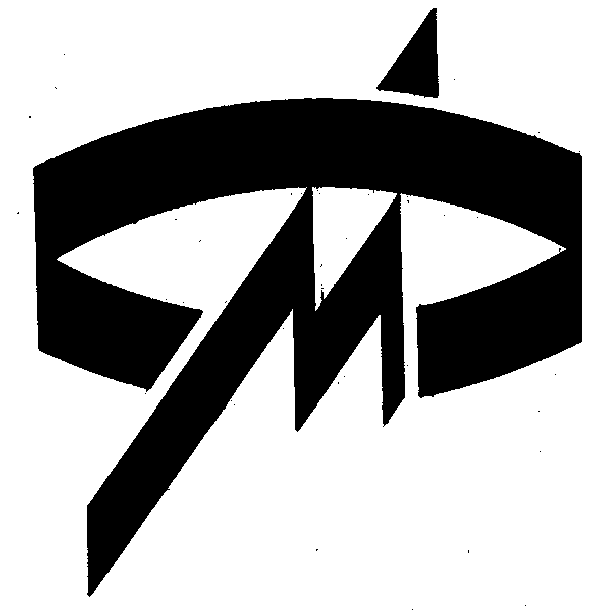 Электоральные рейтингиИтоги неделиЛидеры как ньюсмейкеры	9Б. Ельцин	11С. Кириенко	12В. Черномырдин	13Б. Немцов	14Группы отношения к власти	15Итоги месяцаГ. Зюганов	16А. Лебедь	17Ю. Лужков	18Г. Явлинский	19В. Жириновский	20Электораты по вопросам о парных голосованиях	21Пары в динамике	22Доли электоратов в группах населения	27Тематические вопросыДоверие институтам власти	28Россия и космос: мнение россиян	31Источник данныхЕженедельные общероссийские опросы населения по репрезентативной выборке в 56 населенных пунктах 29 областей, краев и республик всех экономико-географических зон России.Интервью по месту жительства. Объем выборки 1500 респондентов. Определения групп отношения к власти 
и базовых группОтношение к власти – показатель, определяемый по ответам на вопросы: “Кого бы Вы выдвинули сегодня кандидатами на пост Президента?”, “За кого Вы бы голосовали сегодня...?” (список с Б.Ельциным и без него) и “В какой мере Вы доверяете сегодня...?” по отношению к первым лицам исполнительной власти (всего семь вопросов, образующих своего рода "тест")группа “за” – указывающие хотя бы одного из четырёх политиков в вопросах о выдвижении или голосовании и доверяющие хотя бы одному из нихгруппа “против” – не указавшие ни одного из четырёх политиков ни в одном из вопросов "теста"группа “безразличные” – затруднившиеся с ответом в трёх или более вопросах "теста" группа “резерв” – все остальныеАдаптация – показатель, определяемый по ответам на вопросы: “Сможете ли Вы в ближайшие год-два повысить свой жизненный уровень, жить лучше, чем сегодня?” и “Удалось ли Вам найти свое место в сегодняшней жизни?”оптимисты – ответившие “да” на 1-й вопросадаптированные пессимисты – ответившие “да” только на 2-й вопрос и "нет" или "затрудняюсь ответить" на 1-й вопроснеадаптированные пессимисты – остальные, кроме затруднившихся с ответом на оба вопросаТип места жительства:мегаполисы – центры субъектов РФ, более 1 млн. жителейбольшие города – центры субъектов РФ, до 1 млн. жителеймалые города – районные центры, города областного подчинения, поселки городского типаВыдвигающие – те, кто назвал данного политика, отвечая на вопрос "Кого бы Вы выдвинули сегодня кандидатами на пост Президента?"Голосующие – те, кто назвал данного политика, отвечая на вопрос "За кого бы Вы голосовали сегодня?"Не голосующие ни при каких обстоятельствах – те, кто назвал данного политика, отвечая на вопрос "А за кого бы Вы не стали голосовать ни при каких обстоятельствах?"Доверяющие – те, кто при ответе на вопрос "В какой мере лично Вы доверяете сегодня этому политику?" выбрал позиции "Полностью доверяю" или "Скорее доверяю, чем не доверяю"Не доверяющие – те, кто при ответе на вопрос "В какой мере лично Вы доверяете сегодня этому политику?" выбрал позиции "Скорее не доверяю, чем доверяю" или "Абсолютно не доверяю"Нейтральные – те, кто при ответе на вопрос "В какой мере лично Вы доверяете сегодня этому политику?" выбрал позицию "В равной степени доверяю и не доверяю"Положительно оценивающие Президента (правительство, Думу) – те, кто при ответах на вопросы "Из того, что сделал Президент России Б.Ельцин (правительство России, Госдума) за последние недели, чего было больше – положительного или отрицательного?" выбрал позицию "Больше положительного"Отрицательно оценивающие Президента (правительство, Думу) – те, кто при ответах на вопросы "Из того, что сделал Президент России Б.Ельцин (правительство России, Госдума) за последние недели, чего было больше – положительного или отрицательного?" выбрал позицию "Больше отрицательного".Жирным шрифтом и курсивом выделены данные по группам опрошенных с отклонениями от данных по населению свыше 5% в большую или меньшую сторону, соответственно.